A-TEC servis s.r.o.Příborská 2320 738 01 Frýdek-MístekIČO: 25357069 DIČ:CZ25357069Krajský soud Ostrava, oddíl C, vložka 14817Bank,spoj.: XXXXXXXXXXXXXXXXXXXXČ.účtu CZK: XXXXXXXXXXXXXXXXXXXXXXXXIBAN: XXXXXXXXXXXXXXXXXXXXXBIC: XXXXXXXXXXXXXXXXTelefon: 596 223 041E-mail: XXXXXXXXXwww.a-tec.cz/Víc- cFAKTURA/DAŇOVÝ DOKLAD č.Variabilní symbol Ev.č.daň.dokladu HS/Objednávka číslo Dodací list čísloDIČ: CZ00097381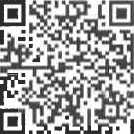 2019Z244VYÚČTOVÁNÍ ZAKÁZKY - SERVISNÍHO ZÁSAHUObjednatel: Technické služby Moravská Ostrava a Přívoz, pří sp. organizace Zastoupen: p. Chyt i 1Adresa:	Harantova 3152/28,702 00 Ostrava-Moravská OstravaIČ: 00097381	DIČ: CZ00097381 Tel: XXXXXXXXXXXX Fax:Popis	Servisní oprava vozidla Multicar M30 Fumo E4,RZ 7T1 4247 , stav 2297 Mh.zásahu:	Výměna olejových náplní a filtrů,motoru,převodovky,hydrauliky,filtrů paliva,řemene úhlového převodu, oprava přední nápravy, výměna silentbloků a čepů ramen přední nápravy,výměna hnací hnací hřídele.Použitý materiál:	Cena:Výdejka č. 9o0812	34 263,00 KčMazací tuk	45,00 KčHnací hřídel přední nápravy	1 ks	32 944,00 KčDiety:	Kč na pracovníkaZa pracovníky celkem:	11 780,00 KčCelkem cena bez DPH 79 032,00 KčZa objednatele zakázku uzavřel a s výše uvedenými opravami a vyúčtováním souhlasí: p. Chytil	Podpis:Dne: 30.9.2019	V: Frýdku-MístkuA-TEC servis s.r.o., Příborská 2320, 738 01 Frýdek-Místek 		tel: fax: A-TEC servis s.r.o.Počet pracovních hodin: 19.00 Počet hodin cesty:Cena materiálu celkem: 67 252,00 Kč Sazba: 620,00 Kč 11 780, 00 Kč Sazba:SPZ servisního vozidla:Datum, místo a hodina odjezdu:Cena za 1 km jízdy:Cíl cesty a počet ujetých km - tam: Cíl cesty a počet ujetých km - zpět: Počet ujetých km celkem:Za cestovné celkem:Za zhotovitele: p. Tichavský tel: 602/741758VÝDEJKA čVÝDEJKA č9o0812Datum Dr Odběratel26/09/2019 71 00097381Technické služby Moravská OstrDatum Dr Odběratel26/09/2019 71 00097381Technické služby Moravská OstrDatum Dr Odběratel26/09/2019 71 00097381Technické služby Moravská OstrDatum Dr Odběratel26/09/2019 71 00097381Technické služby Moravská OstrObjednávkaObjednávkaStřediskoZakázka2019Z244Mn. měny: 1Mn. měny: 1Kurz: 1,0000Měna: CZKSkladOznačení a názevOznačení a názevMJPMJPCena PJMnožstvíCelkem CZK0011901005Olej motorový -10W401901005Olej motorový -10W401901005Olej motorový -10W40ksks149,00005,5000819,50000011901012Olej převodový GL 51901012Olej převodový GL 5I119,30006,0000715,800000119010171Olej převodový- GL419010171Olej převodový- GL4litrlitr285,00003,0000855,000000119010211Olej hydraulický - HLP 3219010211Olej hydraulický - HLP 3219010211Olej hydraulický - HLP 32litrlitr52,000060,00003 120,00000011901201 Benzín čistič1901201 Benzín čističI98,00003,0000294,0000001304008160194 Filtr - oleje motoru304008160194 Filtr - oleje motoruksks561,00001,0000561,00000013210000 Filtr - paliva3210000 Filtr - palivaksks661,00001,0000661,00000013620024 Filtr paliva hrubý3620024 Filtr paliva hrubýksks128,00001,0000128,00000016011141 Filtr oleje hydr.6011141 Filtr oleje hydr.ksks2 193,00001,00002 193,000000104008160049 Filtr odvětrání motoru04008160049 Filtr odvětrání motoruksks676,00001,0000676,0000001304001960022 Drážk.řemen alternátoru304001960022 Drážk.řemen alternátoru304001960022 Drážk.řemen alternátoruksks657,00001,0000657,00000011904338 Pásek - spona1904338 Pásek - sponaksks3,00005,000015,00000013250003Silentblok ramena přední nápr.3250003Silentblok ramena přední nápr.3250003Silentblok ramena přední nápr.sadasada1 814,00008,000014 512,00000013030004500041Čep kulový ramena horní3030004500041Čep kulový ramena horní3030004500041Čep kulový ramena horníksks1 357,50002,00002 715,00000013030004500042Čep kulový ramena spodní3030004500042Čep kulový ramena spodní3030004500042Čep kulový ramena spodníksks1 475,00002,00002 950,00000013440010Silentblok pryž. zad.stabil.3440010Silentblok pryž. zad.stabil.3440010Silentblok pryž. zad.stabil.ksks197,30002,0000394,6000001362017Alternátor RE/Vý362017Alternátor RE/Výksks2 890,00001,00002 890,00000015A0114Silentblok pouzdro5A0114Silentblok pouzdroksks53,00002,0000106,0000Celkem CZKCelkem CZK34 262,90Celková hmotnost:Celková hmotnost:Celková hmotnost:Celková hmotnost:Celková hmotnost:Celková hmotnost:Celková hmotnost:Celková hmotnost:Celková hmotnost:Vyhotovil\Vyhotovil\SchválilSchválilVydalVydalVydalVydal